ПРИНЯТО                                                                              УТВЕРЖДАЮПринято на педагогическом совете                                        Заведующий МДОУ «Детский сад №15»МДОУ «Детский сад № 15»                                                        _______________Н.В.Сопшина«____» __________2023г                               Приказ №________от «____»____________2023г.СОГЛАСОВАНОНачальник Управления образованияАдминистрации РМР_____________Груданова Л.ВПРОГРАММА РАЗВИТИЯМУНИЦИПАЛЬНОГО ДОШКОЛЬНОГО ОБРАЗОВАТЕЛЬНОГО УЧРЕЖДЕНИЯ«Детский сад №15»На 2023-2027гг.«Детский сад — Дом радости»Разработчики программы:Сопшина Н.В-заведующийГуреева А.А-воспитатель I категорииТарашкевич И.С-воспитатель высшая категорияРОСТОВ2023 гСодержание1.Паспорт программы2. Аналитическое и прогностическое обоснование программы развитияМуниципальное дошкольное образовательное учреждение «Детский сад № 15» находится по адресу: 152153 Россия, Ярославская обл., г. Ростов, ул. Урицкого, д. 20/11Учреждению установлен государственный статус: дошкольное образовательное учреждение детский сад. ДОУ построено по типовому проекту.Год ввода в эксплуатацию: Первый этаж-1938 г.                                                   Второй этаж-1968г.Учредителем и собственником имущества Учреждения является муниципальное образование Ростовский муниципальный район Ярославской области.Учреждение имеет Лицензию серия 76Л02 № 0001235 от «18» октября 2016 г. на право ведения образовательной деятельности, регистрационный номер 454/16, выданную 16 февраля 2016 года приказом департамента образования Ярославской области. Срок действия Лицензии - бессрочно.Режим работы детского сада - пятидневная рабочая неделя с режимом пребывания 10,30- часового пребывания.В детском саду функционируют 2 групповые ячейки, каждая из которых имеет приемную, игровую, раскладушечную, санузлы.	В ДОУ имеются: медицинский кабинет, изолятор,  методический кабинет, пищеблок (цех сырой и готовой продукции, продуктовый склад), прачечную, котельную.Групповые помещения обеспечены мебелью и игровым оборудованием. Развивающая предметная среда ДОУ оборудована с учётом возрастных особенностей детей. Все элементы среды связаны между собой по содержанию, масштабу и художественному решению.Здание детского сада двухэтажное, имеет центральное водоснабжение и водоотведение, сантехническое оборудование в удовлетворительном состоянии. Территория детского сада земельного участка занимает 3188 кв.м., для каждой группы есть отдельный участок, на котором размещены игровые постройки, теневые навесы. Помещение и участок соответствуют государственным санитарно-эпидемиологическим требованиям к устройству, правилам и нормативам работы ДОУ СанПин 2.4.1 3049-13, нормам и правилам пожарной безопасности.Территория детского сада озеленена насаждениями по всему периметру. На территории учреждения имеются разные виды деревьев и кустарников, газоны, клумбы и цветники.Программно-методическое обеспечениеОрганизация образовательного процесса в ДОУ строится на основе реализации: Образовательной программы дошкольного образования МДОУ «Детский сад № 15», разработанной:в соответствии с Федеральным государственным образовательным стандартом дошкольного образования (Приказ Министерства образования и науки РФ от 17 октября 2013 г. № 1155); с учётом на примерную общеобразовательную программу дошкольного образования «От рождения до школы» под редакцией Н.Е. Вераксы, Т.С. Комаровой, М.А. Васильевой (пилотный вариант), принятую на заседании педагогического совета от 06.11.2015г, с учётом содержания парциальных Программ	познавательного развития «Математика в детском саду» В.В. Новикова и «От звука к букве» Е. В. КолесниковойВ ДОУ, имеется учебно-методический комплект по реализации Образовательной программы дошкольного образования. Достаточно учебно-методической литературы и наглядно-дидактических пособий по выполнению разделов ОП ДО.Анализ кадрового состава МДОУ «Детский сад № 17»Количество сотрудников, работающих на данный момент - 19 человек. Всего педагогов -	5 человек. Из них:1 воспитатель – имеет категорию Соответствие занимаемой должности1 воспитатель – имеет первую квалификационную категорию1 воспитатель- имеет высшую квалификационную категориюУчитель-логопед- имеет высшую квалификационную категориюМузыкальный руководитель- без категорииПедагогический коллектив сплочённый, стабильный, инициативный, работоспособный, квалифицированный. Работа педагогического коллектива характеризуется целостностью и предусматривает взаимосвязь между различными видами деятельности. Педагоги находятся в постоянном поиске новых форм и методов образовательного процесса. В дошкольном образовательном учреждении есть все условия, необходимые для совместного труда, создан благоприятный морально психологический климат, налажена трудовая дисциплина.Образовательный и квалификационный уровень педагоговПовышение компетентности, профессионализма воспитателей - одно из важнейших условий улучшения качества дошкольного образования. Поэтому одним из главных условий достижения эффективных результатов деятельности дошкольного образовательного учреждения стала потребность у педагогов в непрерывном профессиональном росте. Все педагоги ДОУ, согласно плану повышения квалификации, проходят курсы 1 раз в 3 года.В плане работы с кадрами повышению профессионального мастерства отводится значительное место через консультации, семинары - практикумы, открытые показы мероприятий и т.п. Педагоги ДОУ активные участники городских и районных мероприятий, методических объединений и конкурсов разного уровня.Вывод: Педагогический коллектив объединен едиными целями и задачами, имеет благоприятный психологический климат, его отличает высокая работоспособность, заинтересованность, творчество, желание узнать и внедрить новое, интересное и эффективное.Социологическая характеристика семей воспитанниковБольшое внимание в дошкольном учреждении уделяется изучению контингента родителей. Систематически педагоги ДОУ проводят информационно-аналитическую работу по выявлению социального и образовательного статуса членов семей воспитанников.Вывод: Деятельность ДОУ по работе с семьями воспитанников следует направить на конструктивное сотрудничество, расширение спектра форм взаимодействия, на повышение компетентности родителей в вопросах психолого-педагогического сопровождения, заинтересованности в успехах своих детей и стремлении помочь ДОУ в создании необходимых условий для сохранения психолого-педагогического благополучия ребенка в ДОУ. В дошкольном учреждении существуют возможности организации консультативной помощи, совместных досугов, выставок, спортивных мероприятий, праздников.Сведения о социумеОбразовательный процесс воспитанников проходит не только в детском саду, но и за его пределами при взаимодействии с различными институтами детства. Территориальное расположение МДОУ позволяет решать задачи непрерывного и всестороннего развития детей во взаимодействии с учреждениями образовательной, культурной, оздоровительной сфер общества.Сотрудничество с коллективами МОУ школ г. Ростова, МОУ ДОД «Детская школа искусств г. Ростова», городской детской библиотекой, МУ ДПО ЦВР, МУ ГМЗ Ростовский Кремль, Городской парк, МАУ ДПО ЯО ИРО, методический центр г. Ростова, городской детской поликлиникой г. Ростова, значительно дополняет условия для обогащения всестороннего личностного развития детей, родителей и педагогов.Преемственность в работе со школой проводится по совместно утвержденному плану. Вместе с детской школой искусств г. Ростова организуются концерты юных музыкантов в детском саду, встречи с преподавателями музыкальной школы. В ДОУ проходят праздничные мероприятия, и театрализованные представления.Вывод: Таким образом, окружающая социальная среда содействует развитию познавательной деятельности, формирует определенные представления о близких и конкретных фактах общественной жизни, труда и быта людей, удовлетворяет интеллектуальные, эмоциональные, эстетические запросы, потребности в физическом развитии и дает возможность приобщать детей к национальной культуре. Взаимосвязь МДОУ с учреждениями и организациями социума позволяет объединить вокруг ребенка те силы общества, которые заинтересованы в развитии его личности, а также делает его активным участником в жизни социума.Однако, следует отметить, что социальный заказ — это формирование личности с активной гражданской позицией. Поэтому МДОУ необходимо установление делового взаимодействия с социумом. Социальное партнёрство поможет объединению обучения и воспитания в целостный образовательный процесс на основе социокультурных ценностей и принятых в обществе правил, норм поведения в интересах человека, семьи, общества.Проблемы в организации сотрудничества семьи и ДОУОпираясь на факторы, тормозящие развитие взаимодействия педагогов с родителями, описанные Е.П. Арнаутовой, и результаты анкетирования педагогов, родителей нашей образовательной организации, мы обозначили существующие проблемы в организации сотрудничества семьи и ДОУ в обеспечении эмоционального, физического и социального благополучия ребенка:Со стороны педагогов:недостаточная подготовленность педагогов в вопросах оздоровления, социального и психофизического развития ребенка;отсутствие готовности осуществлять новые подходы к взаимодействию с родителями как участниками педагогического процесса;низкий уровень педагогического общения с родителями;некомпетентность в педагогических методах и приемах в работе с родителями;игнорирование запросов и пожеланий родителей в знаниях, отсутствие «обратной связи с ними».Со стороны родителей:непонимание важности периода — дошкольное детство;недооценка роли сотрудничества с педагогами образовательной организации;игнорирование форм сотрудничества;низкий социально-культурный уровень родителей;некомпетентность в вопросах оздоровления и психофизического и социального развития ребенка.Педагогами ДОУ ведется активная просветительская работа, направленная на повышение компетентности в вопросах воспитания и развития детей, успешной социализации ребенка в обществе. В процессе взаимодействия дошкольной организации и семьи наблюдаются следующие противоречия:между низким уровнем педагогической компетентности родителей в вопросах психофизического развития и отсутствием системы взаимодействия педагогов с семьей;между пассивностью родителей и незнанием воспитателями методов активизации педагогической позиции родителей и методов формирования педагогической рефлексии.С учетом данных противоречий нами была обозначена проблема, которая связана с необходимостью разработки и апробации модели процесса педагогического партнерства семьи и ДОУ в обеспечении эмоционального, физического и социального благополучия ребенка. Решение данной проблемы и составило цель инновационной деятельности нашей образовательной организации.Таким образом, необходимо внедрение системы работы для активного включения родителей в воспитательно-образовательный процесс ДОУ, что, несомненно, скажется на уровне психолого-педагогических знаний родителей, родительской компетенции. Все это позволяет нам рассматривать работу с родителями в качестве одной из актуальных проблем деятельности ДОУ на современном этапе модернизации системы образования.Анализ современного состояния образовательной системы дошкольного учреждения позволил определить основные конкурентные преимущества:педагогический коллектив, ориентированный на поддержку личности каждого ребенка, на гуманистический характер взаимодействия с детьми и родителями, на создание и поддержку благоприятного психологического микроклимата;современный уровень макро и микросреды, нацеленной на развитие разнообразных видов детской деятельности;плодотворное сотрудничество с социальными партнерами, способствующее успешности деятельности участников образовательного процесса;государственно-общественная система управления МДОУ - в управление включены участники образовательного процесса - родители, педагоги.Вместе с тем анализ внутренних и внешних факторов позволяет выявить недостатки и проблемы в работе коллектива, которые актуальны для дальнейшего развития ДОУ: для воспитанника ограниченность форм, методов и способов, направленных на воспитание социокультурных ценностей, принятых в обществе правил, норм поведения в интересах человека, семьи, общества.для родителей воспитанников недостаточный уровень компетентности в вопросах воспитания и развития детей; недостаточная активность родителей в жизнедеятельность детского сада. для педагога ограниченность форм общения с родителями воспитанников не обеспечивает качественного повышения их педагогической компетентности. Недостаточное использование информационных технологий не позволяет пользоваться обширной информацией научных и практических исследований.Вывод:	Все вышеизложенное подтверждает необходимость целенаправленного управления процессами объединения усилий всех участников образовательного процесса - воспитанников, родителей и педагогов МДОУ. Перед педагогическим коллективом встаёт задача - учесть накопленный положительный опыт и обеспечить переход к новому состоянию дошкольного учреждения как «Детский сад-Дом радости».3.Основная идея инновационного развития, научно-теоретическое обоснование важности и необходимости инновационных измененийОсновной идеей инновационного развития ДОУ стало создание модели детского сада, направленной на партнерское взаимодействие дошкольной организации и семьи, обеспечивающей эмоциональное, физическое и социальное благополучия ребенка.В федеральном государственном образовательном стандарте дошкольного образования от «17» октября 2013 г. № 1155, прописаны требования по взаимодействию ДОУ с родителями. Одним из основных принципов дошкольного образования является сотрудничество Организации с семьёй. Одной из главных задач Федерального государственного образовательного стандарта дошкольного образования является обеспечение психолого-педагогической поддержки семьи и повышения компетентности родителей (законных представителей) в вопросах развития и образования, охраны и укрепления здоровья детей.Семья и детский сад - два общественных института, которые стоят у истоков нашего будущего, но зачастую не всегда им хватает взаимопонимания, такта, терпения, чтобы услышать и понять друг друга. Это может происходить по разным причинам. Семья и детский сад не могут заменить друг друга; у каждого из них свои функции, свои методы воспитания.Как показывает практика и психолого-педагогические исследования для обеспечения полноценного развития личности ребенка необходимо взаимодействие педагогов с родителями с целью систематического просвещения взрослых и формирования педагогической компетентности членов семьи. На протяжении десятков лет в России педагогическая помощь родителям меняла свою цель, содержание, формы и методы работы в зависимости от отношения государства к семье, от приоритетов общественного или семейного воспитания, от установки и задач просветительской деятельности, от целей и задач подрастающего поколения. Так, до 80-х годов в России осуществлялась «педагогическое просвещение», «педагогическая пропаганда», когда семья рассматривалась как объект воздействия со стороны педагогов, акцент ставился на знания и на информирование родителей. В начале 90-х годов семье отводится ведущая роль в воспитании ребенка и на государственном уровне это отражается в Законе РФ «Об образовании» (1992 г.): «родители являются первыми педагогами. Они обязаны заложить основы физического, нравственного и интеллектуального развития личности ребенка в раннем возрасте» (ст. 18 п.1.), в «Концепции дошкольного воспитания» (В.А. Петровский, В.В. Давыдов, 1989 г.) акцентируется внимание на «установлении доверительного делового контакта между семьей и детским садом, в ходе которого корректируется воспитательная позиция родителей, педагога...».Цель и задачи программыНа современном этапе функционирования целью программы развития учреждения является «Оптимизация деятельности педагогического коллектива ДОУ по реализации взаимодействия с родителями в вопросах обеспечения эмоционального, физического и социального благополучия ребенка».Задачи, поставленные ДОУ и обуславливающие достижение цели, состоят в следующем:Работа с детьми:Создавать условия для позитивных, доброжелательных отношений между детьми и взрослыми, формирования целостных гармоничных отношений ребёнка с миром, с другими людьми;Учитывать индивидуальные особенности, возможности и потребности каждого ребенка в самовыражении, уровень личностного развития, учёт ограниченных возможностей здоровья детей;Поддерживать инициативу детей в различных видах деятельности, стимулируя личностное развитие детей через активизацию общения с родителями и педагогами учреждения;Содействовать сотрудничеству детей и взрослых, признавая ребёнка полноценным участником (субъектом) образовательных отношений;Работа с педагогами:Повышать квалификацию педагогических кадров по вопросам партнёрского взаимодействия ДОУ с семьёй;Создать в детском саду условия для разнообразного по содержанию и формам сотрудничества, способствующего развитию конструктивного взаимодействия педагогов и родителей с детьми;Внедрять новые вариативные формы партнёрского взаимодействия с родителями и детьми.Работа с родителями: Повысить потенциал взаимного доверия в системе отношений «семья — дошкольное образовательное учреждение»;Повысить уровень педагогической компетентности родителей в вопросах обеспечения эмоционального, физического и социального благополучия ребенка в условиях семьи и ДОУ; Привлечь семьи воспитанников к участию в совместных с педагогами мероприятиях, организуемых в районе (области).Работа с социумом:Определение новых направлений работы с социальными институтами детства; Расширение форм распространения педагогического опыта (Интернет-ресурсы,официальный сайт детского сада) для повышения престижа работы ДОУ в социуме, роста доверия к ней со стороны педагогической общественности.5.Концептуальный проект развития ДОУМиссия ДОУМиссия ДОУ - партнёрское взаимодействие с семьями воспитанников, оказание психолого-педагогической поддержке семье и повышение компетентности родителей в вопросах развития и образования, охраны и укрепления здоровья детей.Изменения, произошедшие в содержании дошкольного образования, поставили образовательные учреждения перед необходимостью пересмотра содержания работы, способов обучения, поиска новых путей и условий развития ребёнка. Поскольку современное образование характеризуется процессом становления и развития человеческой субъективности, то суть развития заключается в реальном изменении содержания, форм взаимодействия с детьми, его близкими.ЦенностиСемья - это первый и наиболее значимый воспитательный институт в жизни человека (Т.А. Маркова, О.М Айванхов, А.Н. Ганичева, О.Л. Зверева, Я. Корчак и др.). Именно семья играет определяющую роль в становлении личности ребенка, в приобщении к системе общечеловеческих ценностей. В соответствии с Федеральным законом РФ «Об образовании в Российской Федерации» (от 29.12.2012 г. № 273-Ф3) родители (законные представители) несовершеннолетних обязаны заложить основы физического, нравственного и интеллектуального развития личности ребенка. Однако современные родители часто испытывают трудности в воспитании ребенка, допускают типичные ошибки.Философия взаимодействия детского сада и семьи на сегодняшний день заключается в том, что за воспитание детей несут ответственность родители, а детский сад призван помочь, поддержать и направить их воспитательную деятельность. Важно, чтобы сегодня педагоги, осуществляя взаимодействие с родителями, могли профессионально «оказывать психолого-педагогическую поддержку семье и повышать компетентность родителей в вопросах развития и образования, охраны и укрепления здоровья детей» (ФГОС ДО от 17.10.2013 № 1155).Поэтому была и остается актуальной необходимость в организации такого взаимодействия, которое бы, с одной стороны, удовлетворяло потребности родителей, а с другой - объединяло усилия обеих сторон в обеспечении эмоционального, физического и социального благополучия ребенка.Теоретические основы общественности и семьи разработаны в трудах К.Д. Ушинского, П.Ф. Лесгафта, П.Ф. Каптерева, Е.А. Аркина, А.В.Запорожца, Т.А. Марковой, Т.А. Репиной. Научно-методические условия оптимизации содержания и форм сотрудничества детского сада и семьи освещаются в работах отечественных психологов и педагогов: Е.П. Арнаутовой, Т.В. Антоновой, О.Л. Зверевой, В.П. Дубровой, Е.П. Милашевич, Т.Н. Дороновой, Е.С. Евдокимовой, Н.В. Додокиной, Е.А. Кудрявцевой, М.В. Крулехт, О.Ф. Островской, Н.В. Микляевой.Ключевыми понятиями концепции развития «Детский сад-Дом радости»:совместная партнерская деятельность - взаимосвязь двух явлений - взаимодействия и взаимных отношений, которые отличаются высокой динамичностью и процессуальностью (Е.В. Шорохова); субъект - субъектное взаимодействие (Е.А. Родионова);партнерство - объединение усилий лиц или организаций для решения общих целей или для достижения значимой для всех цели, в том числе и в образовании;партнерское мышление - это привычка видеть лучшее в человеке, уважительное отношение к чужому мнению, стремление понять другого, желание и умение выстраивать социальные отношения;партнёр (фр. partenaire — участник) - напарник, соучастник в какой-либо совместной деятельности.Под педагогическим партнерством дошкольной образовательной организации и семьи мы понимаем систему взаимодействия педагогов с родителями воспитанников ДОО с целью обеспечения эмоционального, физического и эмоционального благополучия детей раннего и дошкольного возраста. Важно, чтобы родители в семье, а педагоги в образовательной организации обеспечили ребенку его эмоциональное, физическое и социальное благополучие. Взяв за основу научно-обоснованную модель благополучия, разработанную Поллард, Девидсон (2001г.), мы выделили ее компоненты (эмоциональное, физическое, социальное) и определили содержание каждого из них.Эмоциональное благополучие - как результат процесса гармонизации детскородительских отношений. Основные составляющие:эмоциональное принятие ребенка (безусловная любовь к ребенку, уважение его индивидуальности);наличие эмоциональной атмосферы в семье (доминирование положительных эмоций);эмоциональная близость детей и родителей (развитая эмпатия родителей, оказание эмоциональной поддержки удовлетворение ребенка в эмоциональном контакте: стремление к телесному контакту)Физическое благополучие - как результат приобщения ребенка к здоровому образу жизни в условиях детского сада и семьи. Основные составляющие:закаливание ребенка в детском саду и семье;режим дня в детском саду и в семье;питание - в детском саду и в семье;культурно-гигиенические навыки;двигательная активность ребенка.Социальное благополучие, в его основе лежит социально-нравственное развитие ребенка и безопасность жизнедеятельности дошкольников. Основные составляющие:морально - нравственная сфера старших дошкольников;основы безопасного поведения детей в домашних условиях, на улице, природе.Модель выпускника ДОУПериод от рождения до поступления в школу является возрастом наиболее стремительного физического и психического развития ребенка, первоначального формирования физических и психических качеств, необходимых человеку в течение всей последующей жизни,	качеств свойств, делающих его человеком.Дошкольное образование призвано обеспечить создание основного фундамента развития ребенка - формирование базовой культуры его личности. Это позволит ему успешно овладеть видами деятельности и областям знаний на других ступенях образования. Модель разработана для детей в возрасте 7 лет, поступающих в школу. Таким образом, выпускник детского сада должен владеть следующими характеристиками:здоровье - уменьшение количества простудных заболеваний, дней болезни на одно заболевание, снижение частоты проявлений хронических заболеваний, коррекция функциональных отклонений и отклонений в физическом развитии - положительная динамика; коммуникативная компетентность - умение общаться со взрослыми и сверстниками, владение средствами вербального и невербального выражения своих чувств, состояний, переживаний и настроений, желаний, умение понятными средствами выразить отношение к окружающим людям и их поступкам;физическая компетентность - осознание себя живым организмом, забота о своем здоровье, желание физического совершенствования с учетом возрастных и индивидуальных возможностей;интеллектуальная компетентность - овладение детьми разными способами решения поставленных задач, умение прогнозировать результат;креативность - отношение ребенка к окружающему миру, как к объекту преобразования и открытия, умение создавать новый продукт, который отличается оригинальностью, вариативностью;любознательность - исследовательский интерес ребенка;инициативность и самостоятельность - умение проявлять инициативу во всех видах детской деятельности, в ситуациях общения с детьми и взрослыми, добиваться результатов;ответственность - обязательство ребенка за проявление собственной личной инициативы;произвольность - соподчинение собственных мотивов и мотивов других детей.Умение управлять своим поведением в соответствии с определенными сформированными у него представлениями, правилами и нормами. Иными словами, мы должны выпустить ребенка, физически и психически здорового, приспособленного к условиям окружающей социальной среды, эмоционально раскрепощенного, легко идущего на контакт со взрослыми и сверстниками, имеющего стремление к поддержанию здорового образа жизни, с развитым в соответствии с возрастом интеллектом и творческим потенциалом.Модель педагога ДОУПедагог МДОУ - человек, обладающий следующими характеристиками: творчески-работающий и стремящийся к повышению профессионального мастерства;с развитыми качествами личности педагога: эмоциональные, волевые, коммуникативные, интеллектуальные, нравственные;владеющий основами субъект - субъектных связей, партнёрских отношений при общении с детьми и родителями;умеющий видеть индивидуальность каждого ребёнка, учитывать её в работе;умеющий планировать и координировать свою деятельность;владеющий социально-нравственной направленностью в работе с детьми.Модель родителя ДОУЯвляется участников образовательного процесса; имеет активную позицию по взаимодействию с педагогами в построении индивидуальной траектории развития ребенка;Уважает права, свободы и достоинства других людей.Содержательные принципы осуществления взаимодействия ДОУ с семьейПартнерство семьи и сотрудников ДОУ строится на определенных принципах. За основу были взяты педагогические принципы, разработанные О.Л. Зверевой, М.Д. Маханевой. Все принципы мы условно разделили на две группы:общие принципы партнерства детского сада и семьи;принципы, используемые при планировании и проведении форм сотрудничества с семьей.Общие принципы партнерства семьи и образовательной организации:Принцип сотрудничества - общение «на равных», доверительное отношение, безоценочный стиль отношений.Принцип открытости - свободный доступ родителей в детский сад с целью ознакомления с деятельностью ребенка в условиях ДОУ, вовлечение родителей в педагогический процесс.Принцип согласованного взаимодействия - возможность высказывать друг другу свои соображения о тех или иных проблемах воспитания.Принцип вариативности содержания, форм и методов образования родителей. Принципы, используемые при планировании и проведении форм взаимодействия с семьей:Принцип систематичности и последовательности - совместные формы педагогов с родителями планируются и организуются в течение всего периода пребывания ребенка в детском саду.Принцип активности - участие всего коллектива ДОУ и родителей в поиске современных форм и методов сотрудничества с семьей, личная заинтересованность родителей.Принцип сознательности - осознание общих целей, интересов и деятельности в плане развития гармоничного и здорового ребенка.Принцип актуальности - ориентация на актуальные проблемы, влияющие на укрепление здоровья детей, учет запросов и пожеланий родителей.Принцип индивидуального подхода - индивидуальный подход к каждому ребенку и семье, с учетом интересов и способностей ребенка, структурных и психологических особенностей каждой семьи.6.Стратегия развития МДОУ «Детский сад № 15»В проектируемой педагогической системе сельского дошкольного учреждения по эффективному взаимодействию ДОУ и семьи, каждая ступень призвана решать свои специфические задачи, соответствующие типу ведущей деятельности и новообразованиями личности ребенка на определенном этапе возрастного развития: ребенок раннего возраста, младший дошкольник, старший дошкольник.Создание условий для формирования деятельности самообслуживания как важнейшей для становления автономности и независимости ребенка раннего возраста.Создание условий для совместных видов детской деятельности с целью накопления опыта социально-личностного взаимодействия со сверстниками и взрослыми необходимы для детей с 3-5 лет. Для детей старшего дошкольного возраста необходимы условия для приобщения к социальной жизни микросоциума села, углубления знаний о семейных ценностях, традициях, приобретения опыта участия в коллективных мероприятиях ДОУ и других социальных институтов.Основные направления деятельности ДОУ в период развитияИсходя из поставленной цели и задач, выдвигаются следующие направления деятельности, связанные с дальнейшим развитием дошкольного учреждения.1.Организационная деятельность - деятельность педагогического коллектива, направленная на улучшение воспитательно-образовательного процесса. На основе диагностики и мониторинга деятельности педагогов, родителей, представителей социальных институтов в начале и в конце учебного года делается анализ результатов, достигнутых в ходе реализации программы, осуществляется текущий, тематический контроль за деятельностью воспитателей, намечаются пути повышения квалификации, учебно-методического обеспечения, улучшения материально-технической базы ДОУ.2.Работа с коллективом ДОУ по организации взаимодействия с семьей, ознакомление педагогов с системой новых форм работы с родителями. Повышение профессиональной компетентности педагогов предусмотрено в каждом виде деятельности, это важнейшее условие развивающегося ДОУ организуется в следующих формах: курсы повышения квалификации, мастер-классы, семинары-практикумы, КВН, викторины и т.д; обмен опытов в виде презентаций на педагогических советах; изучение нетрадиционных подходов во взаимодействии с семьями воспитанников (совместные досуги, Дни открытых дверей, выпуск газет, информирование через сайт детского сада, участие в выставках и конкурсах).3.Оптимизация организации воспитательно-образовательного процесса через гуманизацию детей и взрослых в детском саду, сотрудничество с семьями воспитанников.4.Работа с родителями. Повышение педагогической культуры родителей посредством информирования о содержании работы ДОУ, вовлечение родителей в жизнь детей. 5.Предполагается ведение поиска путей сотрудничества, планируется проведение традиционных и нетрадиционных форм по привлечению родителей к проблеме развития единого стиля воспитания и обучения детей, совместное посещение досуговых мероприятий и др.6.Взаимодействие с социумом - направлено на привлечение общественности к проблемам взаимоотношений между всеми участниками образовательного процесса.Планграфик мероприятий, направленный на поэтапный переход ДОУ к реализации ФОП ДОСтруктурные компоненты развития партнерства ДОУ и семьиСтруктурными компонентами развития партнерства ДОУ и семьи выступают:Ценностно-смысловой:осознание самоценности дошкольного возраста;понимание важности обеспечения эмоционального, физического и социального благополучия ребенка в дошкольные годы.Когнитивный:наличие определенных знаний;готовность к пополнению знаний.Деятельностный:умение осуществлять психофизическое развитие ребенка в семье;вовлечение в совместную деятельность «педагоги-родители-дети».Рефлексивный:оценка качества взаимодействия с педагогами;осознание необходимых изменений.В соответствии с каждым компонентом разработано содержание концептуальных проектов. Реализация инновационного содержания Программы развития МДОУ «Детский сад № 15» будет осуществляться через систему концептуальных проектов.Проектная модель позволяет удовлетворить потребность общества в активной, творчески развивающейся личности. Реализуемая в дошкольном образовании модель открывает на следующей ступени - в школе, путь к участию детей в сельских, районных, региональных проектах, а значит к непрерывному гражданскому образованию. Каждый проект предполагает взаимодействие детей, педагогов и родителей.Проект «Построение партнёрских взаимоотношений ДОУ с семьёй»Проект «Педагог-родитель-ребёнок»Проект «Сотрудничество ДОУ и социума»Вывод: Данный процесс реализации программы будет способствовать формированию социально-коммуникативных качеств дошкольников; повышению нравственной культуры дошкольников; осмыслению общепринятых ценностей; развитию толерантности, межличностных отношений.        7.Совершенствование структуры управления       (функции, технологии, организационные формы)При функционировании программно - целевой структуры управляющее воздействие направлено на выполнение определённой целевой задачи, в решении которой участвуют все звенья организации. Для реализации программы будет проведён педагогический совет по развитию ДОУ. Это поможет связать деятельность педагогов дошкольного учреждения, родителей, социума, обеспечит качественное выполнение программы.Модель структуры управления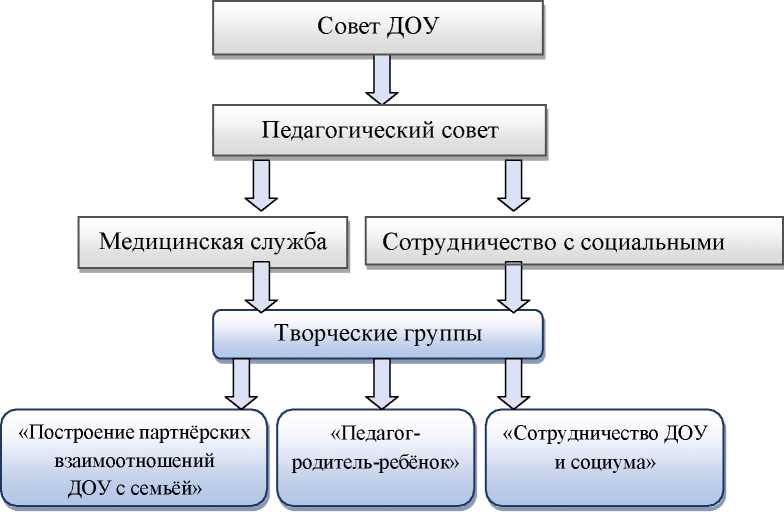 ФункцииПонятие «педагогическое партнерство образовательной организации и семьи» в нашем исследовании анализируется исходя из трех аспектов: социального, организационного и педагогического.В социальном аспекте. Дошкольная образовательная организация - открытая система, которая оперативно реагирует на запросы родителей, позволяющая17сформировать у родителей доверительное отношение и стремление к взаимопониманию в вопросах психофизического развития, воспитания и обучения детей раннего и младшего дошкольного возраста. Родители - родители являются заказчиками образовательных услуг и партнерами педагогов в вопросах обеспечения эмоционального, физического и социального благополучия детей».В организационном аспекте. Вся работа в рамках педагогического партнерства дошкольной образовательной организации и семьи строится в системе: ребёнок - родители - воспитатели - специалисты.В педагогическом аспекте. Личностно-развивающий и гуманистический характер взаимодействия взрослых и детей определяет их субъект-субъектные отношения.Изучение педагогической литературы, обобщение результатов и выводов современных исследований, проведенных по рассматриваемой проблеме, результаты экспериментальной деятельности позволили нам сделать вывод о том, что эффективность партнерства ДОУ и семьи в обеспечении эмоционального, физического и социального благополучия ребенка значительно повысится, если:педагоги, родители и дети выступают субъектами образовательных отношений;учитывается уровень психолого-педагогической компетентности родителей в вопросах психофизического развития ребенка;спроектирована и реализована модель процесса педагогического партнерства ДОУ и семьи.Грамотное выстраивание отношений между ДОУ и семьей, позволит добиться максимальной пользы для эмоционального, физического и социального благополучия ребенка на ступени раннего и дошкольного возраста.ТехнологииВ связи развитием ДОУ, с новыми требованиями, необходима переориентация, эффективная поддержка педагогов, а для этого в процессе необходимо освоение и использование современных технологий, а именно: О.И.Давыдова, А.А.Майер «Компетентностный подход в работе ДОУ с родителями»; О.Л.Зверева, Т.В.Кротова «Общение педагога с родителями ДОУ»; Т.Н. Доронова, Е.В.Соловьева «Дошкольное учреждение и семья - единое пространство детского развития»; С.С. Прищепа, Т.С. Шатверян «Партнёрство дошкольной организации с семьёй»; Коломийченко Л.В., Воронова О.А. «Семейные ценности в воспитании детей 3-7 лет»; Фадеева Е.И. «Семья и ДОО. Развиваем сотрудничество. ФГОС - работаем по-новому».В связи с потребностью практики в технологиях сотрудничества педагогов с родителями, с целью обеспечения физического благополучия ребенка: М.Д. Маханева, Т.Л. Богина, «Теоретические основы сотрудничества детского сада и семьи по физическому воспитанию», Н.А. Андреева, Т.Е. Сергиенко «Технология взаимодействия детского сада и семьи в формировании основ здорового образа жизни у детей дошкольного возраста».Организационные формыВ проектируемой модели образовательного процесса дошкольного учреждения как «Детский сад-Дом радости», каждая ступень образования призвана решать свои специфические задачи. Тематическое планирование способствует эффективному усвоению детьми знаний по каждому проекту:- включает занятия, игры, продуктивные виды деятельности, экскурсии, праздники, досуги, театрализованные представления, выставки детских работ;- заканчивается открытым показом для педагогов и родителей, мультимедийным показом проекта, тематическими занятиями, участием в конкурсах.Формы реализации программы с детьми:Специально организованные НОД; экскурсии; беседы; игры (дидактические, сюжетно - ролевые, театрализованные, подвижные, настольные); продуктивная деятельность; чтения произведений художественной литературы, фольклора; прослушивание и изучение музыкальных произведений; праздники; веселые спартакиады; досуги; театрализованные представления; выставки детских работ.с педагогами:Консультации; мастер-классы; выступления на педагогических советах; проекты; ознакомление с методической литературой; участие в методических мероприятиях, конкурсах разного уровня и т.п.с родителями:Совместные физкультурные досуги, праздники с участием родителей; музыкальные развлечения и праздники совместно с родителями; детские работы, выполненные вместе с родителями; создание фотоальбома; фотовыставка; детские альбомы; тематические выставки; газеты и книги, выпущенные детьми и родителями; совместные с родителями проекты; консультации.8. Ресурсное обеспечение Программы развития ДОУФинансовые ресурсы. Выполнение программы обеспечивается за счет различных источников финансирования: нормативное финансирование, внебюджетные средства. Финансирование Программы осуществляется на основе ежегодного плана финансово - хозяйственной деятельности ДОУ.Материально-технические ресурсы. В ДОУ создана необходимая макро- и микросреда. Однако, внедрение новых технологий предполагает организацию дополнительных помещений для информационной и профилактической работы с детьми, родителями и педагогами.Кадровые ресурсы. Педагогический коллектив, состоящий из 5 педагогов, имеющих преимущественно первую квалификационную категорию, опыт работы с детьми, однако необходима курсовая подготовка по вопросам воспитания и образования детей.Программно-методические ресурсы. Библиотека имеет в своем фонде методическую литературу, детскую художественную и познавательную литературу, компакт-диски. Перестройка системы работы ДОУ требует дальнейшего пополнения фонда методической литературы, приобретение компакт-дисков и DVD-плеера, телевизора в соответствии с намеченными направлениями инновационной деятельности, художественной литературы.Информационные ресурсы. В ДОУ имеются: 2 компьютера, 2 ноутбуков, 3 принтера, 1 музыкальный центр с компакт дисками, 3 пианино, 1 проектор, экран, видеокамера, цифровой фотоаппарат.Вывод: Однако недостаточно учебно-методического материала, интерактивной доски, стационарного выдвижного экрана, телевизора.9. Ожидаемые результаты. Критерии результативностиВ ДОУ созданы и функционируют следующие модели:- модель «партнерства ДОУ с семьёй» на основе сочетания системно-деятельностного, комплексно-тематического и средового подходов к организации образовательной деятельности на основе организации партнерской деятельности взрослых и детей, детей и педагогов друг с другом;модель становления родителей полноправными участниками образовательного процесса, как в плане принятия управленческих решений, так и в смысле участия в педагогических мероприятиях на основе поэтапного построения реальных партнерских отношений между ДОУ и семьей (декларация цели, разрушение стереотипов, осознание неразделимости институтов воспитания, поиск ресурсов для решения поставленных задач);модель взаимодействия с социумом, которая обеспечит построение системы связи между ДОУ и социальными партнерами (установление контактов для обмена информацией, подтверждающей взаимные ожидания; активное сотрудничество при решении поставленных задач; мониторинг взаимодействия).РезультатыДети:Созданы условия для позитивных, доброжелательных отношений между детьми и взрослыми, для формирования целостных гармоничных отношений ребёнка с миром, с другими людьми;Учитываются индивидуальные особенности, возможности и потребности каждого ребенка в самовыражении, уровень личностного развития, учёт ограниченных возможностей здоровья детей;Поддержка инициативы детей в различных видах деятельности, стимулируя личностное развитие детей через активизацию общения с родителями и педагогами учреждения;Содействие сотрудничества детей и взрослых, признавая ребёнка полноценным участником (субъектом) образовательных отношений;Педагоги:Повысилась квалификация педагогических кадров по вопросам партнёрского взаимодействия ДОУ с семьёй;Созданы в детском саду условия для разнообразного по содержанию и формам сотрудничества, способствующего развитию конструктивного взаимодействия педагогов и родителей с детьми; Внедряются новые вариативные формы партнёрского взаимодействия с родителями и детьми;Родители:Повысился потенциал взаимного доверия в системе отношений «семья — дошкольное образовательное учреждение»;Повысился уровень педагогической компетентности родителей в вопросах обеспечения эмоционального, физического и социального благополучия ребенка в условиях семьи и ДОУ; Привлечены семьи воспитанников к участию в совместных с педагогами мероприятиях, организуемых в селе, районе, области.Социум:Определены новые направления работы с социальными институтами детства;Расширены формы распространения педагогического опыта (Интернет-ресурсы, официальный сайт детского сада) для повышения престижа работы ДОУ в социуме, роста доверия к ней со стороны педагогической общественности.Критерии результативностиСтратегический план действий по реализации программы развитияПреобразовательный этап 2024 годКонтрольно-регулировочный этап 2024 год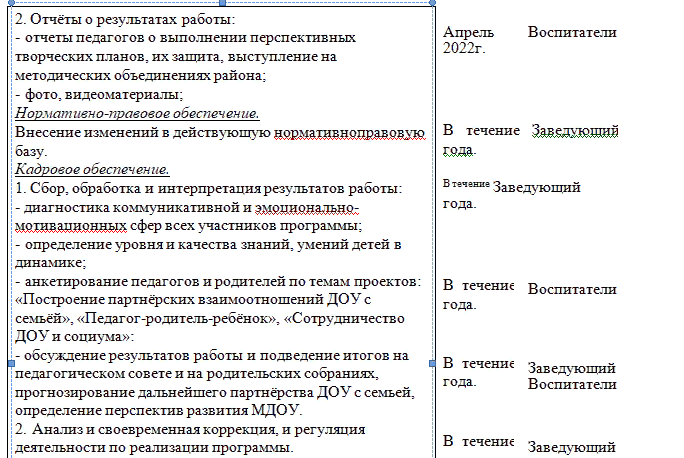 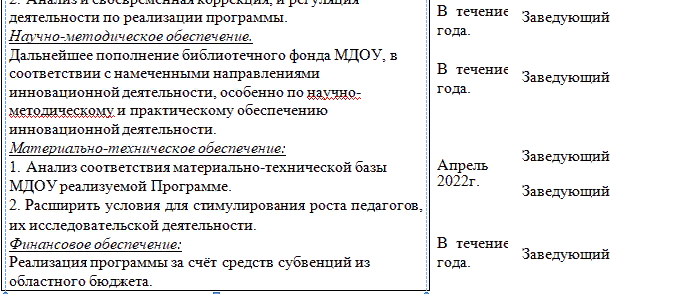 Система контроля выполнения основных разделов программыВлияние программы на здоровье детейКоличественная характеристика групп здоровья детей. Количественная характеристика заболеваний детей.Обеспечение эффективности образовательного процессаДинамика финансирования, привлечение внебюджетных средств. Нормативноправовая обеспеченность образовательного процесса. Обеспеченность методической литературой по партнёрскому взаимодействию дошкольной организации и семьи. Уровень материально-технической оснащенности(оснащение групп, наличие условий для развития детей, ТСО). Уровень эстетического оформления пространства.Наличие нормативно-правовых документов по организации инновационных процессов в ДОУ (положения, локальные акты). Наличие и качество диагностики инноваций. Меры стимулирования поисковой инновационной деятельности. Степень информатизации образовательного процесса.Эмоционально-психологический климат в педагогическом коллективе (социальнопсихологическое исследование). Участие педагогов в профессиональных конкурсах. Организация досуга и отдыха педагогов.Эффективность деятельности управленияОптимальность организационной структуры управления ДОУ. Четкость распределения функциональных обязанностей. Анализ эффективности принятых и выполненных решений. Число эффективных инициатив, число и значимость инновационных проектов.Процесс реализации ПрограммыЭффективность партнёрства ДОУ с семьёй, социальными партнерами. Наличие образовательных услуг, предоставляемых ДОУ, их доступность и оценка удовлетворенности родителей.Динамика изменений ценностных ориентаций педагогов (тестирование). Мотивация на саморазвитие (тестирование).Разнообразие и эффективность форм партнёрского взаимодействия с семьями. Удовлетворенность родителей качеством образовательных услуг.Список литературыБелая К.Ю. Методическая работа в ДОУ: Анализ, планирование, формы и методы. - М.: ТЦ Сфера, 2005.Давыдова О.И., Майер А.А. Компетентностный подход в работе дошкольного образовательного учреждения с родителями. - Санкт-Петербург, Детство-Пресс, 2013.Доронова Т.Н., Соловьева Е.В. Дошкольное учреждение и семья - единое пространство детского развития, 2009.Доронова Т.Н. Взаимодействие дошкольного учреждения с родителями. - М.: Просвещение, 2002.Зверева О.Л., Кротова Т.В. Общение педагога с родителями в ДОУ, методический аспект, М.: ТЦ Сфера, 2007.Кузнецова С.В., Гнедова Н.М. Проектирование развития ДОУ, методическое пособие, М.: ТЦ Сфера, 2006.Корепанова М.В. Программа развития ДОУ. ТЦ Сфера, 2010г. - 80 с.Коломийченко Л.В., Воронова О.А. Семейные ценности в воспитании детей 3-7 лет. Москва: «ТЦ Сфера», 2013 г.-128с.Микляева Н.В. Создание условий эффективного взаимодействия с семьёй. - М.: Айрис- пресс, 2006.Микляева Н.В. Программа развития ДОУ: технология разработки и модификации. М.: Из-во Аркти,2010г. - 112с.А.А. Майер, О.И. Давыдова «555 идей для вовлечения родителей в жизнь детского сада». Издательство «Творческий центр Сфера» - Москва, 2011.Планирование в современном ДОУ: методическое пособие./Под ред. Н.В. Микляевой.- М: ТЦ Сфера, 2013. (библиотека журнала «Управление ДОУ»).Партнёрство дошкольной организации с семьёй. Методическое пособие. /Под редакцией С.С. Прищепа, Т.С. Шатверян. - М.: «Мозаика-Синтез», 2016. - 96 с.Сотрудничество детского сада и семьи в физическом воспитании дошкольников. /Под ред. С.С. Прищепа, Т.С. Шатверян. - М.: Сфера, 2013.Фадеева Е.И. Семья и ДОО. Развиваем сотрудничество. ФГОС - работаем по-новому. Москва: «УЦ Перспектива», 2015г. - 112с.1Паспорт программы развития ДОУ2Аналитическое и прогностическое обоснование программы развития3Основная идея инновационного развития, научно-теоретическое обоснование важности и необходимости инновационных изменений4Цель и задачи программы5Концептуальный проект развития ДОУ6Стратегия развития ДОУ7Совершенствование структуры управления8Ресурсное обеспечение программы развития ДОУ9Ожидаемые результаты. Критерии результативности10Стратегический план действий по реализации программы развития11Система контроля, за выполнением основных разделов программыНаименованиеПрограммы«Детский сад-Дом радости»Разработчики программыСопшина Н.В-заведующийГуреева А.А-воспитатель I категорииТарашкевич И.С-воспитатель высшая категорияНормативноправовоеобеспечениепрограммыКонвенция о правах ребёнка, от 20.10.1989 г.;Конституция Российской Федерации;Федеральный закон РФ от 29.12.2012 №273-ФЗ «Об образовании в Российской Федерации»;Приказ Министерства образования и науки РФ от 17 октября2013г. №1155 «Об утверждении федерального государственного образовательного стандарта дошкольного образования»;Устав МДОУ «Детский сад № 15» Утверждён управлением образования администрации Ростовского муниципального района начальник управления образования Федосеев А. С. Приказ от 01.08.2017 № 527Основная идея развития ДОУСоздание модели детского сада, направленной на партнерское взаимодействие дошкольной организации и семьи, обеспечивающей эмоциональное, физическое и социальное благополучия ребенка.Цель программыОптимизация деятельности педагогического коллектива ДОУ по реализации взаимодействия с родителями в вопросах обеспечения эмоционального, физического и социального благополучия ребенка.ЗадачипрограммыРабота с детьми:Создавать условия для позитивных, доброжелательных отношений между детьми и взрослыми, формирования целостных гармоничных отношений ребёнка с миром, с другими людьми;Учитывать индивидуальные особенности, возможности и потребности каждого ребенка в самовыражении, уровень личностного развития, учёт ограниченных возможностей здоровья детей;Поддерживать инициативу детей в различных видах деятельности, стимулируя личностное развитие детей через активизацию общения с родителями и педагогами учреждения;Содействовать сотрудничеству детей и взрослых, признавая ребёнка полноценным участником (субъектом)образовательных отношений;Работа с педагогами:Повышать квалификацию педагогических кадров по вопросам партнёрского взаимодействия ДОУ с семьёй;Создать в детском саду условия для разнообразного по содержанию и формам сотрудничества, способствующего развитию конструктивного взаимодействия педагогов и родителей с детьми;Внедрять новые вариативные формы партнёрского взаимодействия с родителями и детьми;Работа с родителями:Повысить потенциал взаимного доверия в системе отношений «семья — дошкольное образовательное учреждение»;Повысить уровень педагогической компетентности родителей в вопросах обеспечения эмоционального, физического и социального благополучия ребенка в условиях семьи и ДОУ;Привлечь семьи воспитанников к участию в совместных с педагогами мероприятиях, организуемых в районе (области).Работа с социумом:Определение новых направлений работы с социальными институтами детства;Расширение форм распространения педагогического опыта (Интернет-ресурсы, официальный сайт детского сада) для повышения престижа работы ДОУ в социуме, роста доверия к ней со стороны педагогической общественности.Сроки реализации программыПрограмма реализуется в период на 2023- 2027 г.Исполнители основных мероприятийКоллектив ДОУ, дети, родители, социальные партнеры ДОУ.Финансирование мероприятийБюджетные е внебюджетные средстваРезультат реализации программыОптимизация деятельности педагогического коллектива ДОУ пореализации взаимодействия с родителями в вопросах обеспеченияэмоционального, физического и социального благополучия ребенка.КатегорияпедагогическихработниковКоличествоДифференциацияДифференциацияДифференциацияДифференциацияДифференциацияДифференциацияДифференциацияДифференциацияДифференциацияДифференциацияДифференциацияДифференциацияДифференциацияКатегорияпедагогическихработниковКоличествоОбразованиеОбразованиеОбразованиеКвалификацияКвалификацияКвалификацияКвалификацияПо стажу работыПо стажу работыПо стажу работыПо возрастуПо возрастуПо возрастуКатегорияпедагогическихработниковКоличествоВысшееСреднееВысшая1соответствиене имеютДо 10 лет  Молодой специалистОт 20 и вышеДо 25 лДо 45 лДо 50 летМуз. руководитель11111Воспитатели3211111211Учитель - логопед11111Всего:53221111413Факторы рискаЗапланированные мерыНедостаточный уровень готовности педагогического коллектива к инновационной деятельности.Обучение педагогов на курсах повышения квалификации. Проведение педсоветов, консультаций, обучающих семинаров, мастер-классов и т.д.Трудность привлечения родителей к участию в мероприятиях МДОУ, особенно из проблемных семейИспользование интерактивных форм с родителямиУчастие одних и тех же семей в организуемых мероприятиях в рамках проектаРазнообразить активные формы сотрудничества по запросам семейИзменение требований к оснащению образовательного процесса.Обеспечение групп необходимым оборудованием и спортивным инвентарём. Пополнение фонда методического кабинета наглядно-дидактическими пособиями, медиатекой, методической и детской литературой.Недостаточная финансовая обеспеченность программы развитияИспользование дополнительных образовательных услуг и привлечение спонсорской помощи.№МероприятияМероприятияСрокСрокОтветственныйОжидаемыйРезультатОжидаемыйРезультат1. Организационно-управленческое обеспечение1. Организационно-управленческое обеспечение1. Организационно-управленческое обеспечение1. Организационно-управленческое обеспечение1. Организационно-управленческое обеспечение1. Организационно-управленческое обеспечение1. Организационно-управленческое обеспечение1. Организационно-управленческое обеспечение1.1.1Изучение Федерального закона от 24.09.22г. №371-ФЗ «О внесении изменений в Федеральный закон «Об образовании в Российской Федерации» и статью 1 Федерального закона «Об образовательных требованиях в Российской Федерации»Изучение Федерального закона от 24.09.22г. №371-ФЗ «О внесении изменений в Федеральный закон «Об образовании в Российской Федерации» и статью 1 Федерального закона «Об образовательных требованиях в Российской Федерации»До 15 марта 2023г.До 15 марта 2023г.Заведующий1.2.2Создание рабочей группы по разработке Образовательной программы дошкольного образования МДОУ «Детский сад №15»Создание рабочей группы по разработке Образовательной программы дошкольного образования МДОУ «Детский сад №15»До 15 марта 2023г.До 15 марта 2023г.ЗаведующийПриказПриказ1.3.3Утверждениеплана мероприятий по разработке Образовательной программы дошкольного образования МДОУ «Детский сад №15»№в соответствии с ФГОС ДО и ФОП дошкольного образованияУтверждениеплана мероприятий по разработке Образовательной программы дошкольного образования МДОУ «Детский сад №15»№в соответствии с ФГОС ДО и ФОП дошкольного образованияДо 15 марта 2023г.До 15 марта 2023г.ЗаведующийПланмероприятийПланмероприятий2. Мероприятия содержательного характера2. Мероприятия содержательного характера2. Мероприятия содержательного характера2. Мероприятия содержательного характера2. Мероприятия содержательного характера2. Мероприятия содержательного характера2. Мероприятия содержательного характера2. Мероприятия содержательного характера4Изучение Федеральной образовательной программы дошкольного образованияЦелевой разделСодержательный разделОрганизационный разделИзучение Федеральной образовательной программы дошкольного образованияЦелевой разделСодержательный разделОрганизационный разделДо24.03.2023г.До01.04.2023г.До10.04.2023гДо24.03.2023г.До01.04.2023г.До10.04.2023гЧленырабочей группы,педагоги испециалистыДОУЧленырабочей группы,педагоги испециалистыДОУ2.2.5Проведение круглого стола потеме: «Структура ФОП дошкольного образования»Проведение круглого стола потеме: «Структура ФОП дошкольного образования»17.04.2023г.17.04.2023г.заведующий.заведующий.Изучениеструктуры ФОПдошкольногообразования,сравнительныйанализ ПООП иФОП.2.3.Консультация - диалог по теме: «Методические рекомендации по реализации ФОП дошкольного образования»Консультация - диалог по теме: «Методические рекомендации по реализации ФОП дошкольного образования»24.04.2023г.24.04.2023г.воспитательГуреева А.А.воспитательГуреева А.А.3. Разработка и обсуждение проекта с участниками образовательных отношений3. Разработка и обсуждение проекта с участниками образовательных отношений3. Разработка и обсуждение проекта с участниками образовательных отношений3. Разработка и обсуждение проекта с участниками образовательных отношений3. Разработка и обсуждение проекта с участниками образовательных отношений3. Разработка и обсуждение проекта с участниками образовательных отношений3. Разработка и обсуждение проекта с участниками образовательных отношений3. Разработка и обсуждение проекта с участниками образовательных отношений3.1.6Разработка проектаОбразовательной программы дошкольного образованияМДОУ «Детскийсад №15» в соответствии сФГОС ДО и ФОПдошкольного образованияЦелевой разделСодержательный разделОрганизационный разделРазработка проектаОбразовательной программы дошкольного образованияМДОУ «Детскийсад №15» в соответствии сФГОС ДО и ФОПдошкольного образованияЦелевой разделСодержательный разделОрганизационный разделДо15.05.2023г -31.05.2023г.До15.06.2023г.До15.05.2023г -31.05.2023г.До15.06.2023г.ЧленыРабочейгруппыПроектпрограммыПроектпрограммы3.2.7Обсуждение проектаОбразовательной программы дошкольного образованияМДОУ»Детский сад№15»в соответствиис     ФГОС ДО и ФОП дошкольного образованияОбсуждение проектаОбразовательной программы дошкольного образованияМДОУ»Детский сад№15»в соответствиис     ФГОС ДО и ФОП дошкольного образованияДо21.08.2023г.До21.08.2023г.Члены рабочейгруппы,администрацияДОУАнализАнализ3.3.8Обсуждение и принятие Образовательной программы дошкольного образования МДОУ «Детский сад №15»  в соответствии с ФГОС ДО и ФОП дошкольного образования.Обсуждение и принятие Образовательной программы дошкольного образования МДОУ «Детский сад №15»  в соответствии с ФГОС ДО и ФОП дошкольного образования.31августа2023г.Установочныйпедагогический совет.31августа2023г.Установочныйпедагогический совет.Педагоги испециалистыДОО4. Нормативно-правовое обеспечение4. Нормативно-правовое обеспечение4. Нормативно-правовое обеспечение4. Нормативно-правовое обеспечение4. Нормативно-правовое обеспечение4. Нормативно-правовое обеспечение4. Нормативно-правовое обеспечение4. Нормативно-правовое обеспечение1919Разработка локальных актов, регламентирующих деятельность ДОУ по реализации образовательной программы.Разработка локальных актов, регламентирующих деятельность ДОУ по реализации образовательной программы.До01.08.2023г.ЗаведующийЛокальные акты ДОУЛокальные акты ДОУ5.Кадровое обеспечениекадровое обеспечение5.Кадровое обеспечениекадровое обеспечение5.Кадровое обеспечениекадровое обеспечение5.Кадровое обеспечениекадровое обеспечение5.Кадровое обеспечениекадровое обеспечение5.Кадровое обеспечениекадровое обеспечение5.Кадровое обеспечениекадровое обеспечение5.Кадровое обеспечениекадровое обеспечение5.1.205.1.20Организация методического сопровождения внедрения образовательной программы.Организация методического сопровождения внедрения образовательной программы.ПостоянновоспитательПланметодическихмероприятийПланметодическихмероприятий6. Информационное обеспечение6. Информационное обеспечение6. Информационное обеспечение6. Информационное обеспечение6. Информационное обеспечение6. Информационное обеспечение6. Информационное обеспечение6. Информационное обеспечение6.1.216.1.21Размещение Образовательной программы дошкольного образования МДОУ «Детский сад №15» Размещение Образовательной программы дошкольного образования МДОУ «Детский сад №15» 01.09.2023г.Ответственный за сайтСайт ДОУСайт ДОУ7. Мониторинг7. Мониторинг7. Мониторинг7. Мониторинг7. Мониторинг7. Мониторинг7. Мониторинг7. Мониторинг7.1.227.1.22Мониторинг реализации плана мероприятий по введению Федеральной образовательной программы дошкольного образования в МДОУ «Детскийсад №15»Мониторинг реализации плана мероприятий по введению Федеральной образовательной программы дошкольного образования в МДОУ «Детскийсад №15»До31.08.2023г.заведующий8. Материально-техническое обеспечение8. Материально-техническое обеспечение8. Материально-техническое обеспечение8. Материально-техническое обеспечение8. Материально-техническое обеспечение8. Материально-техническое обеспечение8. Материально-техническое обеспечение8. Материально-техническое обеспечение8.1.238.1.23Укрепление материальнотехнической базы ДОУ в целях реализации мероприятий по введению Федеральной образовательной программы дошкольного образования.Укрепление материальнотехнической базы ДОУ в целях реализации мероприятий по введению Федеральной образовательной программы дошкольного образования.2021г.  Заведующий     Сопшина Н.В., заведующий хозяйством Ахметзянова Н.АЦельСоздание взаимовыгодного партнёрства для функционирования учреждения в режиме открытого образовательного пространства, обеспечивающего полноценную реализацию интересов личности, общества, государства в воспитании подрастающего поколения.Задачи:для развитияребенкаСоздавать условия для позитивных, доброжелательных отношений между детьми и взрослыми, формирования целостных гармоничных отношений ребёнка с миром, с другими людьми;Содействовать сотрудничеству детей и взрослых, признавая ребёнка полноценным участником (субъектом) образовательных отношений;для развития родителяПовысить потенциал взаимного доверия в системе отношений «семья — дошкольное образовательное учреждение»;Повысить уровень педагогической компетентности родителей в вопросах обеспечения эмоционального, физического и социального благополучия ребенка в условиях семьи и ДОУ;для развития воспитателяПовышать квалификацию педагогических кадров по вопросам партнёрского взаимодействия ДОУ с семьёй;Создать в детском саду условия для разнообразного по содержанию и формам сотрудничества, способствующего развитию конструктивного взаимодействия педагогов и родителей с детьми;ОжидаемыерезультатыРебенок доброжелательно относится к детям и взрослым, у него сформированы целостные гармоничные отношения с миром, с другими людьми;Родитель повысился уровень педагогической компетентности родителей в вопросах обеспечения эмоционального, физического и социального благополучия ребенка в условиях семьи и ДОУ;Воспитатель внедряет новые вариативные формы партнёрского взаимодействия с родителями и детьми.ЦельСоздание благоприятных условий для гармоничных взаимоотношений между воспитателями, детьми и педагогами; формирование у родителей активной позиции по вопросам построения индивидуальной траектории развития ребенка.Задачи:для развитияребенкаУчитывать индивидуальные особенности, возможности и потребности каждого ребенка в самовыражении, уровень личностного развития, учёт ограниченных возможностей здоровья детей;Поддерживать инициативу детей в различных видах деятельности, стимулируя личностное развитие детей через активизацию общения с родителями и педагогами учреждения;для развития родителяСформировать активную родительскую позицию в совместном построении траектории развития ребенка;Привлечь семьи воспитанников к участию в совместных с педагогами мероприятиях, организуемых в ДОУ, в районе (области).для развития воспитателяРазработать и использовать новые формы работы с родителями по построению индивидуальной траектории развития ребенка, включая работу с детьми с ограниченными возможностями здоровья (при наличии);Внедрять новые вариативные формы партнёрского взаимодействия с родителями и детьми. (Интернет-ресурсы, воспитание и обучение посредством официального сайта детского сада);ОжидаемыерезультатыРебенок активен в общении с родителями и педагогами учреждения, инициативен в различных видах деятельности.Родитель сформирована активная родительская позиция в совместном построении траектории развития ребенка.Воспитатель использует новые формы работы с родителями по построению индивидуальной траектории развития ребенка, включая работу с детьми с ограниченными возможностями здоровья (при наличии).ЦельНалаживание связей с социальными партнерами не только с целью конкретного знакомства дошкольников с жизнедеятельностью учреждений, но и по вопросам повышения уровня образовательной деятельности.Задачи:для развитияребенкаФормировать представления о многообразии человеческих отношений, о нормах и правилах жизни в обществе, социуме ближайшего окружения.Создать условия для развития индивидуальных качеств, необходимых для лучшей адаптации детей в обществе, их социализации и личностного развития.для развития родителяВовлекать родителей в построение образовательного процесса, посредством постоянного их информирования.Способствовать сотрудничеству с социальными институтами и активному участию в мероприятиях.для развития воспитателяВовлекать родителей в построение образовательного процесса, посредством постоянного их информирования.Способствовать сотрудничеству с социальными институтами и активному участию в мероприятиях.ОжидаемыерезультатыРебенок ориентировка детей в социуме ближайшего окружения.Родитель посредством постоянного информирования при решении поставленных задач активно сотрудничает.Воспитатель эффективное сотрудничество с социальными институтами, активное участие в мероприятиях.Показатели развития детей1. Соответствие развития детей дошкольного возраста возрастным показателям. Нормативные карты развития - Творческая, познавательная, коммуникативная инициатива, инициатива как целеполагание.Наблюдение за детьми в разных видах деятельности («Карта нормативного развития»Н.А. Короткова, П.Г. Нежнов) - 3 раза в год (сентябрь, январь, май)2. Соответствие развития детей дошкольного возраста возрастным показателям социальнокоммуникативного развитияЛ.В. Коломийченко «Диагностика социальнокоммуникативного развития» - 2 раза в год (сентябрь, май)Показателиразвитияпрофессиональнойкомпетентностипедагогов1. Совместное творчество и интеграция специалистов.Анализ документации воспитателей, специалистовПоказателиразвитияпрофессиональнойкомпетентностипедагогов2. Освоение педагогами технологий, методов организации взрослых и детей по проблеме.Анализ документации, наблюдение за организацией образовательной деятельности3. Наличие разработок авторских программ.Анализ документации воспитателей4. Процент, овладевших педагогов ИКТ.Анализ статистических данных5. Процент участия в конкурсах, методических мероприятиях по проблеме партнёрского взаимодействия ДОУ и семьи.Анализ статистических данных6. Повышение квалификационного уровня.Анализ статистических данных. Выводы на основе анализа документации, открытых мероприятий, анкетировании педагогов и родителей7. Эффективность участия педагогов в работе творческих групп.Анализ продуктов творческой деятельности педагогов8. Удовлетворенность педагогов взаимоотношениями в профессиональном сообществе.Опрос, тестированиеПовышениеактивностипедагогической1. Осознание и принятие родителями целей, задач образовательной деятельности,Анкетирование, тестирование.компетенцииродителейосознание своей роли в развитии ребенка.2. Активность родителей в качестве субъектов образовательной деятельности.Анализ статистических данных, анализ документации3. Удовлетворенность родителей результатами образовательной деятельности.АнкетированиеПоказателиэффективностиобразовательнойдеятельности1. Освоение и приобретение детьми социальных знаний; формирование позитивных отношений к базовым ценностям общества; получение опыта самостоятельного социального действия.Беседы с родителями, педагогами, анализ освоения направлений развития ребёнка2. Вовлеченность семьи в жизнедеятельность ДОУ. Степень активности родителей в мероприятиях МДОУАнкетирование, анализ участия и отзывы родителей о проводимой работе МДОУ3. Популярность ДОУ в образовательном пространствеОпрос, анализ статистических данныхМероприятияСрокиСрокиОтветственныеОтветственные1. Диагностико - организационный этап 2023 год1. Диагностико - организационный этап 2023 год1. Диагностико - организационный этап 2023 год1. Диагностико - организационный этап 2023 год1. Диагностико - организационный этап 2023 годОрганизационное обеспечение.1. Распределение функций между участниками по реализации программы развития.Организационное обеспечение.1. Распределение функций между участниками по реализации программы развития.Январь2023гЯнварь2023гзаведующий2. Разработка необходимой организационной документации2. Разработка необходимой организационной документацииВ течение годаВ течение годаТворческая группаИнформационное обеспечение.1. Создание информационного банка материалов, методической и познавательной литературы по тематике проводимых изменений.Информационное обеспечение.1. Создание информационного банка материалов, методической и познавательной литературы по тематике проводимых изменений.В течение годаВ течение годаТворческая группа2. Информирование родителей, членов коллектива о целях, задачах, содержании информационной деятельности по реализации программы развития.2. Информирование родителей, членов коллектива о целях, задачах, содержании информационной деятельности по реализации программы развития.В течение годаВ течение годаЗаведующийНормативно-правовое обеспечение.Разработка нормативно-правовой базы (приказы, распоряжения, положения, рекомендации), внесение изменений в действующую нормативно-правовую базу.Нормативно-правовое обеспечение.Разработка нормативно-правовой базы (приказы, распоряжения, положения, рекомендации), внесение изменений в действующую нормативно-правовую базу.Январь2023Январь2023ЗаведующийКадровое обеспечение.Вопросы организации работы по партнёрскому взаимодействию требуют от педагогов более высокого уровня квалификации, поэтому необходима курсовая переподготовка кадров.Разработка анкет, тренингов, деловых игр, информационного обеспечения повышения компетентности педагогов ДОУ.Создание и работа творческой группы:подбор современных технологий для реализации проблемы;изучение опыта работы других детских садов;разработка перспективных планов по проектам: «Построение партнёрских взаимоотношений ДОУ с семьёй», «Педагог-родитель-ребёнок», «Сотрудничество ДОУ и социума»Cбор информации по проблеме:анкетирование родителей;выявление потенциальных возможностей коллектива;изучение профессиональных установок педагогов;Вовлечение семей в непосредственно образовательную деятельность.Контроль, анализ и регулирование:подготовка индивидуальных планов, циклограмм администрацией для организации наблюдений за работой педагогов;контроль за отбором диагностических методик;контроль за разработкой планов взаимодействия с семьей;контроль за проведением анкетирования.Кадровое обеспечение.Вопросы организации работы по партнёрскому взаимодействию требуют от педагогов более высокого уровня квалификации, поэтому необходима курсовая переподготовка кадров.Разработка анкет, тренингов, деловых игр, информационного обеспечения повышения компетентности педагогов ДОУ.Создание и работа творческой группы:подбор современных технологий для реализации проблемы;изучение опыта работы других детских садов;разработка перспективных планов по проектам: «Построение партнёрских взаимоотношений ДОУ с семьёй», «Педагог-родитель-ребёнок», «Сотрудничество ДОУ и социума»Cбор информации по проблеме:анкетирование родителей;выявление потенциальных возможностей коллектива;изучение профессиональных установок педагогов;Вовлечение семей в непосредственно образовательную деятельность.Контроль, анализ и регулирование:подготовка индивидуальных планов, циклограмм администрацией для организации наблюдений за работой педагогов;контроль за отбором диагностических методик;контроль за разработкой планов взаимодействия с семьей;контроль за проведением анкетирования.В течение годаВ течение годаЗаведующийТворческая группаВоспитателиНаучно-методическое обеспечение.Приобретение необходимой литературы.Разработка методических материалов, рекомендаций по организации методического сопровождения проектов программы развития.Подбор методического и дидактического обеспечения для образовательного процесса с детьми и работы с семьей.Создание картотеки тем родительских собраний и рекомендации по их проведению;Научно-методическое обеспечение.Приобретение необходимой литературы.Разработка методических материалов, рекомендаций по организации методического сопровождения проектов программы развития.Подбор методического и дидактического обеспечения для образовательного процесса с детьми и работы с семьей.Создание картотеки тем родительских собраний и рекомендации по их проведению;В течение годаВ течение годаЗаведующийТворческая группаВоспитателиМатериально-техническое обеспечение.Изучение наличия и оптимального использования материально-технической базы;Создание необходимой макро и микросреды;Приобретение оборудования, пособий для партнёрского взаимодействия всех участников образовательного процесса.Материально-техническое обеспечение.Изучение наличия и оптимального использования материально-технической базы;Создание необходимой макро и микросреды;Приобретение оборудования, пособий для партнёрского взаимодействия всех участников образовательного процесса.В течение годаВ течение годаЗаведующийТворческая группаВоспитателиФинансовое обеспечение: Реализация программы за счет средств субвенций из областного бюджетаФинансовое обеспечение: Реализация программы за счет средств субвенций из областного бюджетаВ течение годаВ течение годаЗаведующий Информационное обеспечение.1. Пополнение информационного банка:В течениеЗаведующий- новинками методической литературы по партнёрскомугода.взаимодействию ДОУ и семьи;Творческая- разработками проведения родительских собраний вгруппанетрадиционной форме;- сценариями досуговых мероприятий с родителями;2. Распространение информации о реализации Программы:В течениеТворческая- публикации в печатных изданиях;года.группасоздание фоторепортажей, видеотеки;творческие отчеты педагогов;проведение открытых мероприятий для педагогов района. Нормативно-правовое обеспечение.Внесение изменений в действующую нормативно-В течениеЗаведующийправовую базу.года.Кадровое обеспечение:1. Осуществление индивидуального маршрута профессионального роста в условиях режима развитияВ течениеЗаведующийДОУ. Повышение профессиональной компетентностигода.педагогов, раскрытие их творческого потенциала:семинары, семинары-практикумы;тематические консультации;организация творческих выставок;прохождение курсов повышения квалификации;освоение компьютерных технологий педагогами;аттестация педагогов.2. Педагогическая пропаганда деятельности МБДОУ:В течениеЗаведующий- создание рекламных буклетов, информационных стендов;года.- фотовыставки «Построение партнёрских взаимоотношений ДОУ с семьёй», «Педагог-родитель-Творческаяребёнок», «Сотрудничество ДОУ и социума»;группавыставка совместного творчества детей и родителей «Наши увлечения»оформление альбомов, папок передвижек;3. Совместная работа с социумом:организация и проведение экскурсий, совместныхВ течениеЗаведующийдосугов, работа по благоустройству детского сада, шефскаягода.Воспитателипомощь.4. Воспитательно-образовательная работа с детьми:В течениеВоспитатели- проведение познавательных занятий, экскурсий и другихгода.мероприятий в соответствии с разработанным перспективным планом по проектам: «Построение партнёрских взаимоотношений ДОУ с семьёй», «Педагог- родитель-ребёнок», «Сотрудничество ДОУ и социума»;- проведение тематических развлечений, фольклорныхВоспитателипраздников, спортивных досугов. 5. Проведение конкурсов:В течениеЗаведующий- конкурс методических разработок по работе с семьей;года.Воспитателисмотр-конкурс родительских уголков, информационных стендов;смотр-конкурс развивающей предметнопространственной среды в группе.6. Вовлечение родителей в творческую деятельность поВ течениеВоспитателиреализации Программы:года.- создание альбомов: «Дружная семейка», «ДетскаяВ течениеВоспитателибиблиотека»;года.- проведение тематических консультаций по запросам родителей;Воспитатели- участие в праздниках, конкурсах, выставках, ярмарках. 7. Контроль и регулирование:В течениеЗаведующий- проведение контрольных срезов, выявляющих динамикугода.развития детей дошкольного возраста;индивидуальное собеседование с воспитателями для выявления потребностей и проблем по работе с родителями;обсуждение промежуточных итогов работы педагогического коллектива по внедрению Программы развития на педагогическом совете и заседании родительского комитета.Научно-методическое обеспечение.Дальнейшее пополнение библиотечного фонда МДОУ,В течениеЗаведующийв соответствии с намеченными направлениями инновационной деятельности, особенно по научнометодическому и практическому обеспечению инновационной деятельности. Материально-техническое обеспечение.года.В течениеЗаведующийОбновление развивающей предметно-пространственнойгода.среды:пополнение наглядно-дидактических пособий, картин по социально-коммуникативному развитию и воспитанию дошкольников;мини-центров по данному направлению в каждой группе;приобретение костюмов для детей и взрослых;приобретение телевизора, стационарного выдвижного экрана, интерактивной доски;Финансовое обеспечение.В течениеЗаведующийРеализация программы за счёт средств субвенций изгода.областного бюджета.Организационное обеспечение.1. Организация текущего и итогового контроля, анализВ течениеЗаведующий«открытых мероприятий»;года.2. Организация общих и групповых родительскихЗаведующий,собраний.воспитателиИнформационное обеспечение.1. Пополнение информационного банка методическойВ течениеЗаведующийлитературой.года.